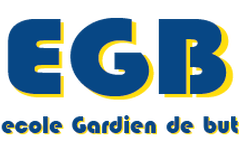                          Plus que du Foot une école de la vie                       Les tarifs des stages 2018 premier trimestre  Formule N°1   Le samedi 24 Février 2018 La journée Spécifique 50 € ‘’9H – 17 H’’ Formule N°2   Le samedi 3 Mars 2018La journée Spécifique 50 € ‘’9H – 17 H’’ Formule N°3 Le 1 – 2 Mars 2018 Pension complète 80 € ou Demi- Pension 60 €Formule N°4   Le 8 – 9 Mars 2018 Pension complète 80 € ou Demi- Pension 60 €Règlement possible en plusieurs mensualités*Les horaires des stages de 8H30 à 16H30 en demi-pension Par catégorie d’âge et par niveaux à partir de 7 ans filles et garçons.